Załącznik 1A - budżet państwa(programy i projekty, o których mowa w pkt 18 lit. a  Procedury)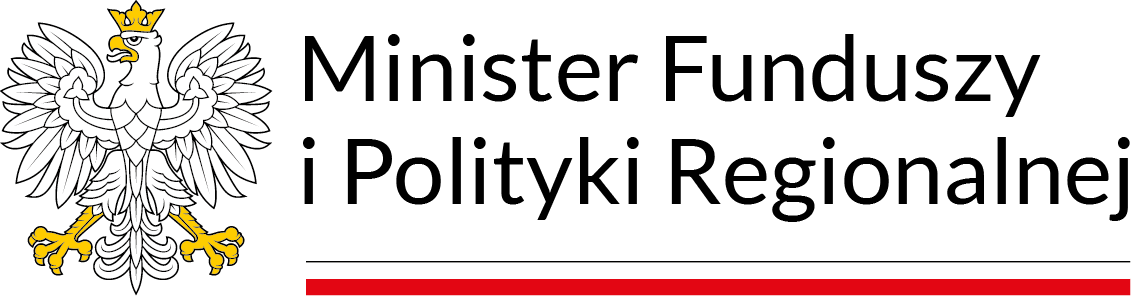 (symbol jednostki)Wniosek o uruchomienie rezerwy celowej budżetu państwaW związku z art. 154 ust. 5 ustawy z dnia 27 sierpnia 2009 r. o finansach publicznych (Dz. U. z 2023 r. poz. 1270, z późn zm.) uprzejmie proszę o przeniesienie kwoty ................ zł z rezerwy celowej (część 83, poz. 8) budżetu państwa na rok……..  do części ......-........................................................ w następujący sposób:                 w złotych		Słownie złotych: .................................................................Powyższe środki przeznaczone są na ........................................................... dla następujących jednostek realizujących:1).......................................2).......................................W załączeniu uzasadnienie wniosku.Dysponent części budżetowej.............................................(podpis, pieczęć imienna, data/podpis elektroniczny)Akceptacja Instytucji Zarządzającej Programem Regionalnym	..........................................................(podpis, pieczęć imienna, data/podpis elektroniczny)4Minister właściwy do spraw rozwoju regionalnego(podpis elektroniczny)Załącznik 1A - budżet środków europejskich(programy i projekty, o których mowa w pkt 18  lit. a Procedury)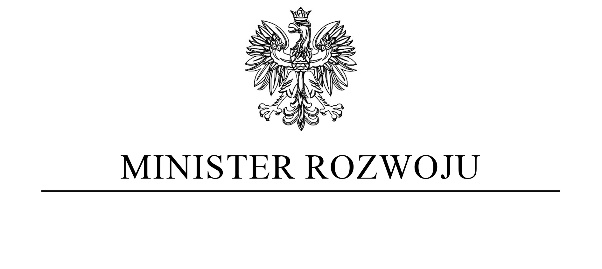 (symbol jednostki)Wniosek o uruchomienie rezerwy celowej budżetu środków europejskichW związku z art. 154 ust. 5 ustawy z dnia 27 sierpnia 2009 r. o finansach publicznych (Dz. U. z 2023 r. poz. 1270, z późn. zm.) uprzejmie proszę o przeniesienie kwoty  ………... z  rezerwy celowej (część 83, poz. 98) budżetu środków europejskich na rok …….. do części ......-........................................................ w następujący sposób:                 w złotych		Słownie złotych: .................................................................Powyższe środki przeznaczone są na ........................................................... dla następujących jednostek realizujących:1).......................................2).......................................W załączeniu uzasadnienie wniosku.Dysponent części budżetowej.............................................(podpis, pieczęć imienna, data / podpis elektroniczny)Akceptacja Instytucji Zarządzającej Programem Regionalnym	.............................................(podpis, pieczęć imienna, data / podpis elektroniczny)9Minister właściwy do spraw rozwoju regionalnego(podpis elektroniczny)Załącznik 1AUzasadnienie wnioskuNazwa programu ...............................................................A. Tabela 1. Informacja o projektach/działaniach, dla których wnioskuje się o przyznanie środków z rezerwy celowej na finansowanie1.A. 	Charakterystyka finansowania projektu/zadania,,:- całkowita wartość projektu - ……….zł, w tym:- wydatki kwalifikowalne - …….zł,- wydatki niekwalifikowalne - ….zł,   w podziale na poszczególne lata zgodnie z aktualnym wnioskiem o dofinansowanie projektu, pre-umową, lub umową o dofinansowanie projektu,- wkład własny finansowany ze środków beneficjenta - ………….zł, w podziale na poszczególne lata, - wkład własny pokrywany ze środków budżetu państwa - ………zł, w podziale na poszczególne lata,- informacja o wydatkach wykazanych we wnioskach o płatność złożonych do właściwej instytucji w zakresie projektu/projektów, w tym zatwierdzonych przez tę instytucję (pomniejszonych o wydatki niekwalifikowalne) ze wskazaniem dnia, na który dane zostały opracowane.1.B. Charakterystyka finansowania Działania/Poddziałania:- alokacja na Działanie/Poddziałanie,- wartość środków zakontraktowanych w ramach Działania/Poddziałania,- wartość zatwierdzonych wniosków o płatność w ramach Działania/Poddziałania,- wartość ogłoszonego konkursu w podziale na kwotę dofinansowania i wkład własny.2. 	Ogólny opis projektu/działania wraz z harmonogramem realizacji projektu/działania.3. 	Szczegółowa kalkulacja kosztów wraz z wyczerpującym uzasadnieniem (jeśli wniosek dotyczy uruchomienia środków dla różnych jednostek, należy dla każdej z nich sporządzić osobną tabelę)3a.	Szczegółowa kalkulacja kosztów wraz z wyczerpującym uzasadnieniem (jeśli wniosek dotyczy uruchomienia środków dla różnych jednostek, należy dla każdej z nich sporządzić osobną tabelę) dotycząca refundacji wydatków (zgodnie z pkt 6 Procedury, dot. Programów EWT i Programów EIS oraz Programów INTERREG)4. 	Stan realizacji zadania/projektu,5. 	Środki zaplanowane w budżecie dysponenta na realizację programu/projektu oraz aktualna informacja o wykorzystaniu środków na dany program oraz na wszystkie programy w części/częściach dysponenta. Zgodnie z tabelą stanowiącą załącznik do Uzasadnienia wniosku na dzień wnioskowania o środki przez dysponenta. W przypadku wnioskowania o środki na PR należy również podać informację o środkach jakie ze zgłoszenia dysponenta do projektu ustawy budżetowej na dany rok na dany program zostały przez MFiPR uwzględnione w   rezerwach celowych odpowiednio budżetu państwa oraz budżetu środków europejskich, z uwzględnieniem ewentualnych przesunięć na programy.  6.	Koszty kwalifikowalne projektu przewidziane do wydatkowania w budżecie beneficjenta polskiego w  ……  roku.7.	Informacja na temat złożenia wniosku o dofinansowanie oraz wniosku o płatność.	Numer i data zatwierdzenia wniosku o dofinansowanie projektu  ………………….	Powody niezłożenia wniosku o dofinansowanie ……………………….	Spodziewany termin złożenia wniosku o dofinansowanie  ………………………8.	Harmonogram wydatkowania środków z rezerwy celowej w ujęciu miesięcznym 9.	Wykorzystanie środków uruchomionych z rezerwy celowej poprzednimi decyzjami wydanymi przez ministra właściwego ds. budżetu na realizację projektu/zadania w bieżącym roku10.	 W przypadku, gdy wnioskowana kwota obejmuje środki przyznane decyzją o zapewnieniu finansowania z rezerwy celowej należy podać:Numer i datę decyzji o zapewnieniu finansowania:…………......................................Kwotę z decyzji o zapewnieniu finansowania: Ogółem: ………………………………………...… zł, w tym rok bieżącym-……….…………………. zł, z tego:  Finansowanie - …………………………………………..…….. zł,Współfinansowanie - …………………………………………. zł.Informacja na temat postępowań przetargowych w ramach wnioskowanych środków:Rozliczenie środków uruchomionych w ramach zapewnienia finansowania w roku bieżącymCzy w br. dysponent będzie wnioskował o pozostałe środki przyznane w decyzji o zapewnieniu finansowania/ dofinansowania przedsięwzięcia (w przypadku, gdy wnioskowana kwota jest niższa niż określona na br. w decyzji o zapewnieniu finansowania/dofinansowania przedsięwzięcia) .............................................B. Informacja dotycząca kosztów operacyjnych wdrażania działańNazwa i numer działania:Jednostka wdrażająca, której koszty operacyjne mają być pokryte z rezerwy:Ogólny opis zadań związanych z wdrażaniem działania/programu wraz z harmonogramem ich realizacji:Termin realizacji zadania:Termin rozpoczęcia:    Termin zakończenia: Wnioskowana kwota dotacji z rezerwy celowej budżetu państwa z uwzględnieniem klasyfikacji budżetowej:Szczegółowa kalkulacja kosztów (zgodnie z paragrafami klasyfikacji budżetowej) wraz z ich uzasadnieniem (jeśli wniosek dotyczy uruchomienia środków dla różnych jednostek, należy dla każdej z nich przedstawić oddzielną kalkulację wraz z uzasadnieniem):Osoby wyznaczone do kontaktu w przypadku potrzeby dodatkowych wyjaśnień lub uzupełnień Osoba wyznaczona do kontaktu u dysponenta części budżetowej (imię i nazwisko, jednostka, telefon, e-mail):Osoby wyznaczone do kontaktu u beneficjentów/ Instytucji Wdrażającej (Instytucji Pośredniczącej II – go stopnia)/Instytucji PośredniczącejSprawdzono pod względem formalnym, rachunkowym, poprawności klasyfikacji budżetowej oraz zasadności wnioskowanych kwot ze względu na zabezpieczone środki w budżecie................................................................Główny Księgowy dysponenta części, na rzecz którego mają zostać uruchomione środki(podpis, pieczęć imienna, data/podpis elektroniczny)Załącznik do Uzasadnienia wniosku: ………………………………………………..Główny Księgowy dysponenta części budżetowej(podpis, pieczęć imienna, data/podpis elektroniczny)CzęśćDziałRozdziałParagrafKwotaRAZEMRAZEMRAZEMRAZEMCzęśćDziałRozdziałParagrafKwotaRAZEMRAZEMRAZEMRAZEMLp.Nazwa działania i osi priorytetowejTytuł projektu Numer projektuData podpisania umowy o dofinansowanie lub pre-umowyJednostka realizująca projekt/działania/osie priorytetoweCałkowita wartość projektuWnioskowana kwota finansowania z rezerwy celowej w     r.,Klasyfikacja budżetowaKlasyfikacja budżetowaKlasyfikacja budżetowaKlasyfikacja budżetowaTermin realizacjiprojektu/ działania/osi priorytetowejLp.Nazwa działania i osi priorytetowejTytuł projektu Numer projektuData podpisania umowy o dofinansowanie lub pre-umowyJednostka realizująca projekt/działania/osie priorytetoweCałkowita wartość projektuWnioskowana kwota finansowania z rezerwy celowej w     r.,DziałRozdział Paragraf – budżet państwa Paragraf – budżet środków europejskich Termin realizacjiprojektu/ działania/osi priorytetowej12345678910111213RAZEMRAZEMRAZEMRAZEMRAZEMRAZEMRAZEMNazwa zadania/projektu do sfinansowania ze środków rezerwyWartość zadaniaWartość zadaniaKod klasyfikacji budżetowejKod klasyfikacji budżetowejKod klasyfikacji budżetowejUzasadnienie Nazwa zadania/projektu do sfinansowania ze środków rezerwyogółemW tym wydatki niekwalifikowalneDziałRozdziałParagrafUzasadnienie 1. Zadanie/projekt Xbudżet państwa - współfinansowanie1. Zadanie/projekt Xbudżet państwa – wkład UE1. Zadanie/projekt Xbudżet środków europejskich 2. Zadanie/projekt Y2. Zadanie/projekt Y2. Zadanie/projekt YNazwa zadania/projektu do sfinansowania ze środków rezerwyWartość zadania Wartość zadania Kod klasyfikacji budżetowejKod klasyfikacji budżetowejKod klasyfikacji budżetowejUzasadnienieNazwa zadania/projektu do sfinansowania ze środków rezerwyogółemW tym wydatki niekwalifikowalneDziałRozdziałParagrafUzasadnienie1. Zadanie/projekt Xbudżet państwa - współfinansowanie1. Zadanie/projekt Xbudżet państwa – wkład UE1. Zadanie/projekt Xbudżet środków europejskich 2. Zadanie/projekt Y2. Zadanie/projekt YL.p.Nazwa zadania/pozycji wydatków we wniosku o dofinansowanie projektuZaawansowanie rzeczowe %Zaawansowanie finansowe %Stan przygotowania dokumentacjiStan zakontraktowaniaPoniesione wydatki na rzecz wykonawców/dostawców na dzień złożenia wnioskuL.p.Numer i data wniosku o płatnośćKwota wniosku o płatnośćKwota zatwierdzonych wydatkówL.p.Data  decyzjiNumer decyzjiKwota decyzjiKwota wydatkowanych środków w ramach decyzjiWskazać przyczyny niewydatkowania środków i planowany termin ich wykorzystaniaNazwa zadania (nazwa zadania powinna być spójna w nazwą zadania z decyzji o zapewnieniu finansowania)Kwota wnioskowanych środków w ramach zapewnienia finansowania - w złotychKwota rozstrzygniętego postępowania o zamówienie publiczne dla danego zadania - 
w złotychData zawarcia umowy z wykonawcą1.2.3.4.Zadanie ….Zadanie …Zadanie …Razem:0w złotychKwota zapewnienia finansowania przyznana na bieżący rok budżetowy*Kwota zapewnienia finansowania przyznana na bieżący rok budżetowy*Kwota aktualnie wnioskowana o uruchomienie w roku bieżącym w ramach zapewnienia finansowaniaKwota aktualnie wnioskowana o uruchomienie w roku bieżącym w ramach zapewnienia finansowaniaKwota uruchomiona  w roku bieżącym w ramach zapewnienia finansowaniaKwota uruchomiona  w roku bieżącym w ramach zapewnienia finansowaniaNr decyzji uruchamiającej środkiData decyzji uruchamiającej środkiKwota pozostająca do wykorzystania w roku bieżącym,  w ramach zapewnienia finansowaniaKwota pozostająca do wykorzystania w roku bieżącym,  w ramach zapewnienia finansowaniaFinansowanieWspółfinanso-
wanieFinansowanieWspółfinanso-
wanieFinansowanieWspółfinanso-
wanieNr decyzji uruchamiającej środkiData decyzji uruchamiającej środkiFinansowanie
(kol. 1-kol.3-kol.5)Współfinanso-
wanie
(kol. 2-kol.4-kol.6)1.2.3.4.5.6.7.8.9.10.Razem:Razem:0000*) należy wpisać kwotę wynikającą z ostatniej (aktualnej) decyzji o zapewnieniu finansowania*) należy wpisać kwotę wynikającą z ostatniej (aktualnej) decyzji o zapewnieniu finansowania*) należy wpisać kwotę wynikającą z ostatniej (aktualnej) decyzji o zapewnieniu finansowania*) należy wpisać kwotę wynikającą z ostatniej (aktualnej) decyzji o zapewnieniu finansowania*) należy wpisać kwotę wynikającą z ostatniej (aktualnej) decyzji o zapewnieniu finansowania*) należy wpisać kwotę wynikającą z ostatniej (aktualnej) decyzji o zapewnieniu finansowaniaLp.Tytuł projektuImię i nazwisko, jednostka, telefon, e-mailInformacja o wykorzystaniu (wydatkowaniu) środków na dany program oraz na wszystkie programy w części dysponenta
wg stanu na dzień…………Informacja o wykorzystaniu (wydatkowaniu) środków na dany program oraz na wszystkie programy w części dysponenta
wg stanu na dzień…………Informacja o wykorzystaniu (wydatkowaniu) środków na dany program oraz na wszystkie programy w części dysponenta
wg stanu na dzień…………Informacja o wykorzystaniu (wydatkowaniu) środków na dany program oraz na wszystkie programy w części dysponenta
wg stanu na dzień…………Informacja o wykorzystaniu (wydatkowaniu) środków na dany program oraz na wszystkie programy w części dysponenta
wg stanu na dzień…………Informacja o wykorzystaniu (wydatkowaniu) środków na dany program oraz na wszystkie programy w części dysponenta
wg stanu na dzień…………Informacja o wykorzystaniu (wydatkowaniu) środków na dany program oraz na wszystkie programy w części dysponenta
wg stanu na dzień…………Informacja o wykorzystaniu (wydatkowaniu) środków na dany program oraz na wszystkie programy w części dysponenta
wg stanu na dzień…………Informacja o wykorzystaniu (wydatkowaniu) środków na dany program oraz na wszystkie programy w części dysponenta
wg stanu na dzień…………Informacja o wykorzystaniu (wydatkowaniu) środków na dany program oraz na wszystkie programy w części dysponenta
wg stanu na dzień…………Informacja o wykorzystaniu (wydatkowaniu) środków na dany program oraz na wszystkie programy w części dysponenta
wg stanu na dzień…………Informacja o wykorzystaniu (wydatkowaniu) środków na dany program oraz na wszystkie programy w części dysponenta
wg stanu na dzień…………Informacja o wykorzystaniu (wydatkowaniu) środków na dany program oraz na wszystkie programy w części dysponenta
wg stanu na dzień…………Informacja o wykorzystaniu (wydatkowaniu) środków na dany program oraz na wszystkie programy w części dysponenta
wg stanu na dzień…………Informacja o wykorzystaniu (wydatkowaniu) środków na dany program oraz na wszystkie programy w części dysponenta
wg stanu na dzień…………Informacja o wykorzystaniu (wydatkowaniu) środków na dany program oraz na wszystkie programy w części dysponenta
wg stanu na dzień…………Informacja o wykorzystaniu (wydatkowaniu) środków na dany program oraz na wszystkie programy w części dysponenta
wg stanu na dzień…………Wydatki według kategoriiWydatki Budżetu Państwa –OgółemWydatki Budżetu Państwa –OgółemWydatki Budżetu Państwa –OgółemWydatki Budżetu Państwa –OgółemWydatki Budżetu Państwa –FinansowanieWydatki Budżetu Państwa –FinansowanieWydatki Budżetu Państwa –FinansowanieWydatki Budżetu Państwa –FinansowanieWydatki Budżetu Państwa –WspółfinansowanieWydatki Budżetu Państwa –WspółfinansowanieWydatki Budżetu Państwa –WspółfinansowanieWydatki Budżetu Państwa –WspółfinansowanieWydatki Budżetu Środków EuropejskichWydatki Budżetu Środków EuropejskichWydatki Budżetu Środków EuropejskichWydatki Budżetu Środków EuropejskichWydatki według kategoriiPlanowane                   (ustawa budżetowa)Planpo zmianachWykonane  Udział  % - Wykonane/Plan po zmianachPlanowane                   (ustawa budżetowa)Plan po zmianachWykonaneUdział  % - Wykonane/Plan po zmianachPlanowane                   (ustawa budżetowa)Plan po zmianachWykonane  Udział  % - Wykonane/Plan po zmianachPlanowane                   (ustawa budżetowa)Plan po zamianachWykonane  Udział  % - Wykonane/Plan po zmianachWydatki według kategorii1234 = (3/2)5678 = (7/6)9101112 = (11/10)13141516 = (15/14)Wydatki ogółem części budżetowej, do której zostaną uruchomione środki nr…..Wydatki ogółem dla części na Wynagrodzeniai pochodne Środki przekazane do części z rezerwy celowej w ….r.Wydatki ogółem dla części bez wynagrodzeńi pochodnych oraz bez środków przekazanych do części z rezerw celowychWydatki na Program, na który wnioskowane są środki